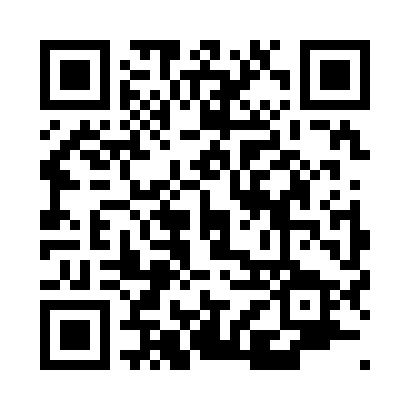 Prayer times for Alva, Stirling, UKWed 1 May 2024 - Fri 31 May 2024High Latitude Method: Angle Based RulePrayer Calculation Method: Islamic Society of North AmericaAsar Calculation Method: HanafiPrayer times provided by https://www.salahtimes.comDateDayFajrSunriseDhuhrAsrMaghribIsha1Wed3:215:301:126:258:5611:042Thu3:205:271:126:268:5811:053Fri3:195:251:126:279:0011:064Sat3:185:231:126:299:0211:075Sun3:175:211:126:309:0411:086Mon3:155:191:126:319:0611:097Tue3:145:161:126:329:0811:108Wed3:135:141:126:339:1011:119Thu3:125:121:126:349:1211:1210Fri3:115:101:126:369:1411:1311Sat3:105:081:126:379:1611:1412Sun3:095:061:126:389:1811:1513Mon3:085:041:126:399:2011:1614Tue3:075:021:126:409:2211:1715Wed3:065:011:126:419:2311:1816Thu3:054:591:126:429:2511:1917Fri3:054:571:126:439:2711:2018Sat3:044:551:126:449:2911:2119Sun3:034:541:126:459:3111:2120Mon3:024:521:126:469:3311:2221Tue3:014:501:126:479:3411:2322Wed3:014:491:126:489:3611:2423Thu3:004:471:126:499:3811:2524Fri2:594:461:126:509:3911:2625Sat2:584:441:126:519:4111:2726Sun2:584:431:126:529:4311:2827Mon2:574:421:126:539:4411:2828Tue2:574:401:136:549:4611:2929Wed2:564:391:136:549:4711:3030Thu2:554:381:136:559:4911:3131Fri2:554:371:136:569:5011:32